Publicado en Murcia el 19/12/2018 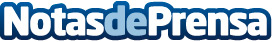 Dailyrapp, app para fans del hip hop , ganadora del Concurso de Emprendedores de EOI en MurciaUna veintena de jóvenes emprendedores murcianos han formado parte de esta iniciativa, cofinanciada por el Gobierno de España y el Fondo Social Europeo, que busca apoyar proyectos innovadoresDatos de contacto:Carolina PradaDepartamento de Comunicación EOI91 207 03 80Nota de prensa publicada en: https://www.notasdeprensa.es/dailyrapp-app-para-fans-del-hip-hop-ganadora Categorias: Música Murcia Emprendedores Dispositivos móviles http://www.notasdeprensa.es